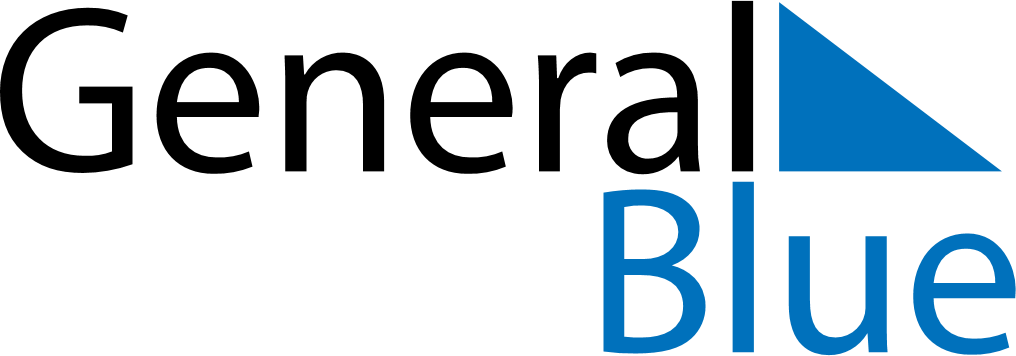 April 2028April 2028April 2028April 2028MayotteMayotteMayotteSundayMondayTuesdayWednesdayThursdayFridayFridaySaturday1234567789101112131414151617181920212122Easter Monday2324252627282829Abolition of Slavery30